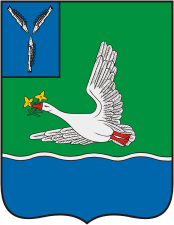 КОНТРОЛЬНО-СЧЕТНАЯ КОМИССИЯМАРКСОВСКОГО МУНИЦИПАЛЬНОГО РАЙОНАСАРАТОВСКОЙ ОБЛАСТИ413090, Саратовская обл., г. Маркс, пр. Ленина, д. 18,тел.: (84567) 5-53-87, 5-16-69, факс: (84567) 5-11-72, e-mail: ksk-mmr@mail.ruот 02 сентября 2019  года                                                                       Председателю Собрания                                                                                                       Марксовского муниципального района                                                                                                       Н.А.КосаревуОтчет о проведенной проверки муниципального  учреждения дополнительного образованияДетская школа искусств № 1 г. Маркса Саратовской области       Проверка проведена на основании распоряжения контрольно-счетной комиссии Марксовского  муниципального района Саратовской области от 13.08.2019 № 39-р «О проведении плановой проверки начисления заработной платы» во исполнении  письма заместителя главы  № ВН 04/90 от 20.06.2019 года, Положением о контрольно – счетной комиссии Марксовского муниципального района, руководствуясь Уставом Марксовского муниципального района.Цель проверки: Осуществление контроля за правильностью расходования и целевым использованием бюджетных средств и средств, полученных от приносящей доход деятельности, поступивших на содержание учреждения, за соблюдением требований указов президента РФ, федеральных законов, постановлений Правительства РФ, инструкций и указаний Минфина, ФНС в части вопросов, относящихся к финансово-хозяйственной деятельности бюджетного учреждения, за правильностью начисления и выплаты заработной платы. Проверяемый период:01.01.2019 по 30.06.2019.  Срок проведения проверки с 19.08.2019 года по 09.09.2019 года.Общие сведения:       Официальное полное наименование  Учреждения  – Муниципальное  учреждение дополнительного образования Детская школа искусств № 1 г. Маркса Саратовской области (далее Учреждение).  Сокращенное  наименование Учреждения – МУ ДО ДШИ № 1 г. Маркса. Учреждение самостоятельно в формировании своей структуры и имеет филиалы, расположенные в иных местах осуществления образовательной деятельности:-филиал Муниципального учреждения дополнительного образования Детская школа искусств № 1 г. Маркса Саратовской области в с. Подлесное ;-филиал Муниципального учреждения дополнительного образования Детская школа искусств № 1 г. Маркса Саратовской области в с. Приволжское. Организационно-правовая форма – бюджетное учреждение, тип учреждения – бюджетное.        Юридический адрес и место нахождения  учреждения: 413090,Саратовская область, г. Маркс,  ул.К.Либкнехта, д.16.     Учредителем Учреждения является Марксовский муниципальный район Саратовской области. Функции и полномочия Учредителя Учреждения осуществляет администрация Марксовского муниципального района в лице Управления культуры, спорта и молодежной политики администрации   Марксовского  муниципального района (далее – Учредитель). Учреждение является юридическим лицом, имеет самостоятельный баланс, обособленное имущество, лицевой счет, штамп, круглую печать, бланк и другие средства  индивидуализации.     Учреждение осуществляет операции с поступающими ему в соответствии с законодательством Российской Федерации средствами через лицевые счета, открываемые в территориальном органе Федерального казначейства или финансовом органе Марксовского муниципального района в порядке, установленном законодательством Российской Федерации.     Ведение бухгалтерского учета, представление бухгалтерской и налоговой отчетности Учреждения осуществляет Муниципальное учреждение «Централизованная бухгалтерия учреждений культуры и кино Марксовского района Саратовской области» в соответствии с договором.     Предметом деятельности Учреждения является художественное образование и эстетическое воспитание граждан, осуществляемые посредством реализации образовательных программ в области искусств. Основным видом деятельности Учреждения является образовательная деятельность (дополнительное образование детей).     Документы, предоставленные к проверке: Устав Учреждения,                                                                                                                                                                                                                                                                                                                                                                                                                                                                                                                                                                                                                                                                                                                                                                                                                                                                                                                                                                                                                                                                                                                                                                                                                                                                                                                                                                                                                                                                                                                                                                                                                                                                                                                                                                                                                                                                                                                                                                                                                                                                                                                                                                                                                                                                                                                                                                                                                                                                                                                                                                                                                                                                                                                                                                                                                                                                                                                                                                                                                                                                                                                                                                                                                                                                                                                                                                                                                                                                                                                                                                                                                                                                                                                                                                                                                                                                                                                                                                                                                                                                                                                                                                                                                                                                                                                                                                                                                                                                                                                                                                                                                                                                                                                                                                                                                                                                                                                                                                                                                                                                                                                                                                                                                                                                                                                                                                                                                                                                                                                                                                                                                                                                                                                                                                                                                                                                                                                                                                                                                                                                                                                                                                                                                                                                                                                                                                                                                                                                                                                                                                                                                                                                                                                                                                                                                                                                                                                                                                                                                                                                                                                                                                                                                                                                                                                                                                                                                                                                                                                                                                                                                                                                                                                                                                                                                                                                                                                                                                                                                                                                                                                                                                                                                                                                                                                                                                                                                                                                                                                                                                                                                                                                                                                                                                                                                                                                                                                                                                                                                                                                                                                                                                                                                                                                                                                                                                                                                                                                                                                                                                                                                                                                                                                                                                                                                                                                                                                                                                                                                                                                                                                                                                                                                                                                                                                                                                                                                                                                                                                                                                                                                                                                                                                                                                                                                                                                                                                                                                                                                                                                                                                                                                                                                                                                                                                                                                                                                                                                                                                                                                                                                                                                                                                                                                                                                                                                                                                                                                                                                                                                                                                                                                                                                                                                                                                                                                                                                                                                                                                                                                                                                                                                                                                                                                                                                                                                                                                                                                                                                                                                                                                                                                                                                                                                                                                                                                                                                                                                                                                                                                                                                                                                                                                                                                                                                                                                                                                                                                                                                                                                                                                                                                                                                                                                                                                                                                                                                                                                                                                                                                                                                                                                                                                                                                                                                                                                                                                                                                                                                                                                                                                                                                                                                                                                                                                                                                                                                       Положение об оплате труда и порядке установления выплат компенсационного характера, стимулирующего характера, оказание материальной помощи работникам МУ ДО ДШИ № 1г. Маркса, утвержденное директором МУ ДО ДШИ № 1 (выписка из приказа № 40-Пр от 07.02.2019 года), коллективный договор,  штатное расписание, расчетные ведомости по  начислению заработной платы, тарификационный список преподавателей на 2018-2019 учебный год с 01.01.2019 года, утвержденный приказом № 33-Пр от 30 января 2019 года «Об утверждении тарификационного списка»,  иные документы относящиеся к предмету проверки.      Бюджетные ассигнования, лимиты бюджетных обязательств доведены Комитетом финансов администрации Марксовского муниципального района в объемах утвержденных решениями о бюджете на 2019 год бюджетных обязательств, на основании Решения Собрания ММР  от 11.12.2018 г.  № 39/274. «О бюджете   Марксовского муниципального района на 2019 год и на плановый период 2020 и 2021 годов».        Проверка правильности начисления заработной платы работникам  МУ ДО ДШИ № 1 г. Маркса.    Нормативными правовыми актами, регулирующими оплату труда в  МУ ДО ДШИ № 1 г. Маркса  являются:- Положение об оплате труда и порядке установления выплат компенсационного характера, стимулирующего характера, оказание материальной помощи работникам МУ ДО ДШИ № 1 г. Маркс, утвержденное директором (выписка из приказа № 40-Пр от 07.02.2019 года);     - коллективный договор  с приложениями, принятый на общем собрании работников образовательного учреждения 25 января 2017 года, регистрационный № 7570 от 06.02.2017г.    В соответствии ст.12 Трудового кодекса Российской Федерации Положение об оплате труда утверждено приказом руководителя, в результате чего определен порядок введения в действие данного правового акта.    Заработная плата работников Учреждения включает: должностные оклады по занимаемой должности (профессии), выплаты компенсационного и стимулирующего характера.          Начисление заработной платы производится на основании штатного расписания и табеля  (форма по ОКУД 0504421) учета рабочего времени. Начисление производится автоматизированным способом на базе программного комплекса 1-С Предприятие.     Заработная плата выплачивается  2 раза в месяц: 7  и 22 числа каждого месяца (п.4.2. Коллективного договора МУ ДО ДШИ № 1 г. Маркса.     В ходе проверки штатного расписания проверяемого Учреждения установлено следующее:-штатное расписание на период с 01 января 2019 года в количестве 130,03 единицы.  Месячный фонд оплаты труда 1 931 336,66 рублей. Годовой фонд  – 22 972 999,95 рублей. Штатное расписание  утверждено руководителем проверяемого Учреждения Приказ  № 34-Пр от 30.01.2019 года,    согласованно с начальником УКС и МП администрации ММР;- наименование должностей  в расчетно-платежной ведомости соответствуют должностям, установленным в штатном расписании;- размеры базовых должностных окладов расчетного листка (руководителя, преподавателей и концертмейстеров) соответствуют окладам штатного расписания, установленных согласно  приложения 1,2 к решению Собрания Марксовского муниципального района от 29.01.2019 года № 41/287 «О внесении изменений в решение Собрания Марксовского муниципального района от 28.08.2014 года № 74/426 «Об утверждении Положений об оплате труда работников муниципальных бюджетных учреждений, подведомственных Управлению культуры, спорта и молодежной политики администрации Марксовского муниципального района». Базовый оклад увеличен на размер ежемесячной денежной компенсации на обеспечение книгоиздательской продукцией и периодическими изданиями, установленной по состоянию на 31 декабря 2012 года) в сумме 100 рублей (п.2.5. Положения об оплате труда);  -  размеры окладов по профессиям рабочих (уборщик территорий, помещений, водитель) приняты по 1 разряду тарифной сетки в сумме 4229,0 рублей, что соответствует  приложению 3 решения Собрания Марксовского муниципального района от 29.01.2019 года № 41/287 «О внесении изменений в Решение Собрания Марксовского муниципального района от 28.08.2014 года № 74/426 «Об утверждении Положений об оплате труда работников муниципальных бюджетных учреждений, подведомственных Управлению культуры, спорта и молодежной политики администрации Марксовского муниципального района».   В соответствии п.1.1. Положения об оплате труда работников Учреждения (приложение № 3 к коллективному договору) нормы часов преподавательской работы за ставку заработной платы, являющиеся нормируемой частью их педагогической работы, установлены 18 часов в неделю преподавателям  и 24 часа в неделю концертмейстерам (не более 36 часов в неделю), Постановление Правительства РФ от 03 апреля 2003 г. № 191 «О продолжительности рабочего времени (норме часов педагогической работы за ставку заработной платы) педагогических работников образовательных учреждений»). Месячная заработная плата определяется путем умножения размеров ставок их заработной платы, установленных с учетом квалификации  и повышений по основаниям, указанным в разделе на фактическую нагрузку в неделю и деления полученного произведения на установленную за ставку норму часов педагогической работы в неделю. При выборочной проверке  месячной заработной платы по тарификационному списку с 01.01.2019 года -  нарушений не выявлено.   Руководителям и специалистам, работающим в сельской местности, должностные оклады увеличены на 25% (п.2.12.;  раздел 2.; Положения об оплате труда.). Анализ начисленной заработной платы работникам  МУ ДО ДШИ № 1 г. Маркс  за период с 01 января 2019 года по 30 июня 2019 года.                                                                                                                                     Таблица № 1         Фактическое начисление заработной платы за 1-ое полугодие 2019 года всего – 13 256 356,81 рубль, в том числе:      -  оклад с учетом фактической нагрузки в сумме – 5 745 012,09 рублей, или 43,4% от начисленной заработной платы;     -   оклад по внутреннему совместительству в сумме – 765 234,19 рублей, или  5,8%;     - ежемесячная премия – 713 350,06 рублей или 5,3% от начисленной зарплаты, по результатам работы за месяц на основании Положения об оплате труда п.4. «Порядок и условия установления выплат стимулирующего характера», Приказов директора МУ ДО ДШИ № 1 «О премировании сотрудников»;      - начисление до МРОТ – 304 051,54 рубля, или 2,3%. Установлено Федеральным законом Российской Федерации 28.12.2017 года № 421-ФЗ;       - очередной ежегодный отпуск в сумме – 2 697 144,13 рублей, или 20,4%  от  ФОТ;      - стимулирующая надбавка в сумме – 1 400 321,84 рублей, или 10,5% от ФОТ. Выплаты стимулирующего характера определяются 2 раза в год: на 01 января и на 01 сентября. Стимулирующие выплаты педагогическим работникам производятся на основании собранных ими портфолио, где отмечаются все достижения. Критерии оценки портфолио разрабатываются и утверждаются комиссией по стимулирующим и компенсационным выплатам (выписка из Приказа МУ ДО ДШИ № 1 от 09.01.2019года № 7-Пр «О назначении комиссии»,  протокола заседания комиссии по утверждению выплат стимулирующего характера № 170 от 01.09.2018 года; приказов директора МУ ДО ДШИ № 1 «О стимулирующих выплатах работникам» (выборочно выписка из Приказа № 25-Пр от 18.01.2019г.);  - прочие начисления в сумме – 1 212 418,83 рубля или 9,2% от ФОТ за совмещение профессий, компенсация за неиспользованный отпуск, за работу в праздничные  и выходные дни, разовая премия к награждению Почетной грамотой,  надбавка   гражданам проживающим и работающим в сельской местности  (п.2.2. Положения об оплате труда, на основании Закона Саратовской области № 175-ЗСО от 26.11.2009 г.);- пособие по временной нетрудоспособности за счет фонда социального страхования в сумме –227 926,75рублей или 1,7% от начисленного фонда оплаты труда.    Командировочные расходы в сумме 190 897,38 рублей, или 1,4%.         Анализ и сопоставление полученных данных  бюджетной отчетности за 1-ое полугодие с показателями утвержденными решением Собрания ММР о бюджете на 01.01.2019 года и показателями, содержащимися в отчете об исполнении бюджета МУ ДО ДШИ № 1  за  1- ое полугодие 2019 г                                                                                                                                Таблица № 2     Уточненный план на 1 июля 2019 года по муниципальному заданию и субсидиям на иные цели – 23 755 267,38 рублей. Формирование и изменение лимитов бюджетных обязательств осуществляется на основании «Уведомлений об изменении лимитов бюджетных обязательств и показателей кассового плана по расходам бюджета». Расходная часть бюджета за 1-ое полугодие 2019 года  исполнена в сумме 15 950 520,06 рублей,  что составляет 67,2% к уточненным плановым назначениям отчетного периода. Расход по заработной плате  (по ст. 211) составляет –  12 761 756,72 рублей или 80% от исполненной части расходов по ст.211 за 1-ое полугодие 2019 года. Отчисления от зарплаты во внебюджетные фонды (по ст.213) составили 3 188 763,34 рубля.     	За проверяемый период 1-ое полугодие 2019 год по Учреждению начислена и выплачена  стимулирующая надбавка в сумме – 1 400 321,84 рублей, ежемесячная премия в сумме – 713 350,06рублей.      	В целях дальнейшего совершенствования государственной социальной политики Указом Президента Российской Федерации от 07 мая 2012 года № 597 Правительству Российской Федерации предписано обеспечить реализацию ряда мер по созданию благоприятных условий для устойчивого развития сферы культуры.     	В целях сохранения кадрового потенциала, повышения престижности и привлекательности профессий в бюджетном секторе экономики распоряжением Правительства Российской Федерации от 26 ноября 2012 года № 2190-р утверждена Программа поэтапного совершенствования системы оплаты труда в государственных (муниципальных) учреждениях, обусловив повышение оплаты труда достижением конкретных показателей качества и количества оказываемых услуг и предусмотрев повышение средней заработной платы различных категорий работников.     	Распоряжением Правительства Российской Федерации от 28 декабря 2012 года № 2606-р утверждён план мероприятий («дорожная карта») «Изменения в отраслях социальной сферы, направленные на повышение эффективности сферы культуры» (далее - Федеральная «дорожная карта»). Федеральной «дорожной картой» предусмотрены изменения в сфере культуры, направленные на повышение качества жизни граждан Российской Федерации путём предоставления им возможности саморазвития через регулярные занятия творчеством по свободно выбранному ими направлению, обеспечение достойной оплаты труда работников учреждений культуры, как результат повышения качества и количества оказываемых ими услуг, развитие и сохранение кадрового потенциала учреждений культуры и другие цели.      	Федеральной «дорожной картой» предусмотрены мероприятия по совершенствованию оплаты труда работников учреждений культуры. Одним  из показателей, характеризующим эффективность мероприятий по совершенствованию оплаты труда работников учреждений культуры, является «Динамика примерных (индикативных) значений соотношений средней заработной платы работников учреждений культуры и средней заработной платы в соответствующем субъекте Российской Федерации». При этом данное  соотношение в Саратовской области должно составлять на 2019 год  100% (Постановление администрации Марксовского муниципального района Саратовской области от 13.06.2017 г. № 908 «О внесении изменений в постановление администрации Марксовского муниципального района № 2959 от 05.11.2013 года».  Указанное  соотношение носит индикативный характер и уточняется в «дорожных картах» регионального и муниципального уровней в рамках планируемых мероприятий по повышению оплаты труда.      	На уровне субъекта Российской Федерации Распоряжением Правительства Саратовской области от 26 марта 2013 года № 55-Пр (с изменениями от 04 марта 2014 года № 27-Пр) утверждён план мероприятий («дорожная карта») «Изменения в отраслях социальной сферы, направленные на повышение эффективности сферы культуры Саратовской области». Региональной «дорожной картой» предусмотрены изменения в сфере культуры Саратовской области, направленные на повышение эффективности и качества услуг в указанной сфере.      	Региональная «дорожная карта» также как и Федеральная «дорожная карта», включает цели разработки, проведение структурных реформ в сфере культуры, целевые показатели (индикаторы) развития сферы культуры и меры, обеспечивающие их достижение, целевые показатели (индикаторы) по совершенствованию оплаты труда работников учреждений культуры, основные мероприятия, направленные на повышение эффективности и качества предоставления услуг в сфере культуры.        	Одним из показателей, характеризующих эффективность мероприятий по совершенствованию оплаты труда работников учреждений культуры, предусмотренных Региональной «дорожной картой», является «Динамика примерных (индикативных) значений средней заработной платы работников учреждений культуры и ее соотношения к средней заработной плате в Саратовской области для работников учреждений культуры.      	В п.3 Распоряжения Правительства Саратовской области от 26 марта 2013 года № 55-Пр рекомендовано органами местного самоуправления области утвердить планы мероприятий («дорожные карты») «Изменения в отраслях социальной сферы, направленные на повышение эффективности сферы культуры муниципального образования» с учетом настоящего плана.      	В соответствии  п.3  Распоряжения Правительства Саратовской области  от 26 марта 2013 года № 55-Пр  план мероприятий («дорожная карта») «Изменения в отраслях социальной сферы, направленные на повышение эффективности сферы культуры»  -  разработан (Приложение к постановлению администрации Марксовского муниципального района от 05.11.2013г. № 2959).     Проведенный анализ показал, что  в целом по учреждению МУ ДО ДШИ № 1 средняя заработная плата по персоналу без внешних совместителей -  25 644,64 рубля («Информации о численности, фонде оплаты труда и размере средней заработной платы работников отрасли «Культура» Саратовской области»), в том числе по категориям и должностям работников:-  по административно - управленческому персоналу средняя зарплата   за 1-ое полугодие  2019 года составила 32212,56 рублей;      - по основному персоналу средняя заработная плата составила 28 888,69 рублей;      - по  вспомогательному персоналу средняя заработная плата составила 14 702,79 рублей.   Размер средней заработной платы за 1-ое полугодие 2019 года достигнут за счет административно – управленческого и основного персонала работников  МУ ДО ДШИ № 1.Выводы:       1. Фактическое начисление заработной платы за 1-ое полугодие 2019 года всего – 13 256 356,81 рубль, в том числе:      -  оклад с учетом фактической нагрузки в сумме – 5 745 012,09 рублей, или 43,4% от начисленной заработной платы;     -   оклад по внутреннему совместительству в сумме – 765 234,19 рублей, или  5,8%;     - ежемесячная премия – 713 350,06 рублей или 5,3% от начисленной зарплаты, по результатам работы за месяц на основании Положения об оплате труда п.4. «Порядок и условия установления выплат стимулирующего характера», Приказов директора МУ ДО ДШИ № 1 «О премировании сотрудников»;      - начисление до МРОТ – 304 051,54 рубля, или 2,3%. Установлено Федеральным законом Российской Федерации 28.12.2017 года № 421-ФЗ;       - очередной ежегодный отпуск в сумме – 2 697 144,13 рублей, или 20,4%  от  ФОТ;      - стимулирующая надбавка в сумме – 1 400 321,84 рублей, или 10,5% от ФОТ. Выплаты стимулирующего характера определяются 2 раза в год: на 01 января и на 01 сентября. Стимулирующие выплаты педагогическим работникам производятся на основании собранных ими портфолио, где отмечаются все достижения. Критерии оценки портфолио разрабатываются и утверждаются комиссией по стимулирующим и компенсационным выплатам (выписка из Приказа МУ ДО ДШИ № 1 от 09.01.2019года № 7-Пр «О назначении комиссии»,  протокола заседания комиссии по утверждению выплат стимулирующего характера № 170 от 01.09.2018 года; приказов директора МУ ДО ДШИ № 1 «О стимулирующих выплатах работникам» (выборочно выписка из Приказа № 25-Пр от 18.01.2019г.);  - прочие начисления в сумме – 1 212 418,83 рубля или 9,2% от ФОТ за совмещение профессий, компенсация за неиспользованный отпуск, за работу в праздничные  и выходные дни, разовая премия к награждению Почетной грамотой,  надбавка   гражданам проживающим и работающим в сельской местности  (п.2.2. Положения об оплате труда, на основании Закона Саратовской области № 175-ЗСО от 26.11.2009 г.);- пособие по временной нетрудоспособности за счет фонда социального страхования в сумме –227 926,75рублей или 1,7% от начисленного фонда оплаты труда.    Командировочные расходы в сумме 190 897,38 рублей, или 1,4%.        2. Уточненный план на 1 июля 2019 года по муниципальному заданию и субсидиям на иные цели – 23 755 267,38 рублей.       Расходная часть бюджета за 1-ое полугодие 2019 года  исполнена в сумме 15 950 520,06 рублей,  что составляет 67,2% к уточненным плановым назначениям отчетного периода. Расход по заработной плате  (по ст. 211) составляет –  12 761 756,72 рублей или 80% от исполненной части расходов по ст. 211 за 1-ое полугодие 2019 года. Отчисления от зарплаты во внебюджетные фонды (по ст.213) составили 3 188 763,34 рубля.      3. В   целом по учреждению МУ ДО ДШИ № 1 средняя заработная плата по персоналу без внешних совместителей -  25 644,63 рубля («Информации о численности, фонде оплаты труда и размере средней заработной платы работников отрасли «Культура» Саратовской области»), в том числе по категориям и должностям работников:-  по административно - управленческому персоналу средняя зарплата   за 1-ое полугодие  2019 года составила 32212,56 рублей;      - по основному персоналу средняя заработная плата составила 28 888,69 рублей;      - по  вспомогательному персоналу средняя заработная плата составила 14 702,79 рублей.      Размер средней  заработной платы работников Учреждения  за 1-ое полугодие 2019 года достигнут за счет административно – управленческого и основного персонала.ПредседательКонтрольно-счетной комиссииМарксовского муниципального района          ___________________                 Т.Н.Михеева                                                                                (подпись)                                                         (Ф.И.О.)Оклад с учетом фактической нагрузки (18, 24часа) Оклад по внутреннему совместительствуСтимулирующие выплатыЕжемесячная премияНачисления до МРОТОтпускпособие по временной нетрудоспособностиПрочиеКомандировкавсегоянвар1024068,11176036,63346844,19130471,0341427,7416247,5435717,95150055,180,001920868,37февра1048564,46137779,75313656,54120392,2353668,49846,0069934,43112740,970,001857582,87март1046687,27119297,24310450,50124420,8649347,200,0057126,90173318,1261885,961942534,05апрел1022571,72129740,70273446,78123332,2757569,280,0027285,92142406,0596677,211873029,93май1059007,15143721,99106572,63127289,8456595,100,0020599,60573732,2632334,212119852,78июнь544113,3858657,8849351,2087443,8345443,732680050,5917261,9560166,250,003542488,81итого5745012,09765234,191400321,84713350,06304051,542697144,13227926,751212418,83190897,3813256356,81№№ п/пНаименование статей расходаУтверждено бюджетных  назначений (по форме 0503737)Исполнено плановых назначений за  1-ое полугодие  2019 г.Не исполнено плановых назначенийМуниципальное задание1ст.211- заработная плата15  569 361,5111 382 629,834 186 731,682ст.213-начисления на выплаты по оплате труда4 720 239,772 462 986,132 257 253,64итого20 289 601,2813 845 615,96  6 443 985,32Субсидия на иные цели1ст.211- заработная плата2 329 969,891 379 126,89950 843,002ст.213-начисления на выплаты по оплате труда1 135 696,21725 777,21409 919,005 825 253,762 989 296,24итого3 465 666,102 104 904,101 360 762,00777 350,13884 514,46всего23 755 267,3815 950 520,067 804 747,32Собственные доходы 1ст.211- заработная плата276 400,00138 654,59137 745,412ст.213-начисления на выплаты по оплате труда83 500,0031 052,3052 447,70итого359 900,00169 706,89190 193,11МУ ДО ДШИ № 1 на  1-ое полугодие 2019 годаМУ ДО ДШИ № 1 на  1-ое полугодие 2019 годаМУ ДО ДШИ № 1 на  1-ое полугодие 2019 годаМУ ДО ДШИ № 1 на  1-ое полугодие 2019 годаМУ ДО ДШИ № 1 на  1-ое полугодие 2019 годаМУ ДО ДШИ № 1 на  1-ое полугодие 2019 годаМУ ДО ДШИ № 1 на  1-ое полугодие 2019 годаНаименование категорий персонала и должностей работниковСредняя численность работников всего, без внешних совместителей (чел.)Фонд начисленной заработной платы без внешних совместителей(т.р.)Размер среднемесячной заработной платы (руб.)Средняя заработная плата по Саратовской области на 2019 год (руб.)Отклонение («+», «-«) руб.в % отклонение от размера среднемесячной зарплаты Административно-управленческий персонал  -руководитель,зам,руководителя,спец-ты6,91333,632212,5625000,007212,5622,4%Основной персонал54,59446,628888,6925000,003888,6913,5%Вспомогательный персонал20,31790,814702,7925000,00-10297,2070,1%Итого по МУДО ДШИ №181,712571,0025644,6325000,00